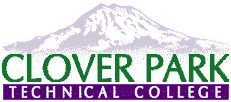 Clover Park Technical CollegeAll Hazard (Safety Committee) Meeting MinutesMeeting Date/Start and End Time: 2:02 pm – 2:07 pmJune 28th, 2022Review of the Accidents/Incidents from the last two month - only twoFire inspection coming up – noted what to watch out for. Building monitor request for two buildingsWhile we have landscapers available let Ridler or Beach know what needs to be addressed.Any safety snippet suggestions, email Lisa Beach. Reviews:	N/ANext meeting: July 26th at 14:00Prepared by: Jen EschbachChristian KroissJen EschbachTula MollasGreg DoyonChris RidlerLisa BeachSheli SledgeJulie WattsDonna McBrideCindy Overton